CAMPIONATI  STUDENTESCHI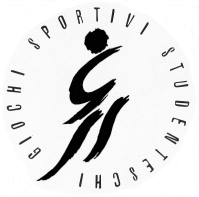 MANIFESTAZIONE  REGIONALE DI CORSA CAMPESTRESANTHIA’ – VERCELLI 22 - MARZO 2017MODELLO   ( ISCRIZIONE DEGLI AMMESSI ALLA MANIFESTAZIONE )PROVINCIA ___________________________________________________ COMUNE _____________________________________________________SCUOLA / ISTITUTO ________________________________________________________________________ INDIRIZZO ________________________________________________________________________________TEL. ___________________________________________  FAX ______________________________E-MAIL ____________________________________________________________________________Iscrive alla finale regionale di corsa campestre le seguenti squadre     CADETTI  (4 STUD.)                                                                                 ALLIEVI   (4 STUD.)    CADETTE (4 STUD.)                                                                                 ALLIEVE  (4 STUD.)Si dichiara che tutti gli atleti in elenco sono iscritti e frequentanti e sono stati sottoposti al controllo sanitario per la pratica di attività sportive non agonistiche a norma del D.M. del 28 /02/1983.DATA:				            					Il Dirigente ScolasticoINVIARE COMPLETO IN OGNI SUA PARTE CAMPIONATI  STUDENTESCHIMANIFESTAZIONE  REGIONALE DI CORSA CAMPESTRESANTHIA’ –VERCELLI 22-MARZO 2017MODELLO   ( ISCRIZIONE DEGLI AMMESSI ALLA MANIFESTAZIONE )PROVINCIA _________________________________________________ COMUNE ___________________________________________________SCUOLA / ISTITUTO ____________________________________________________________________________ INDIRIZZO ____________________________________________________________________________________TEL. _____________________________________________________  FAX _______________________________E-MAIL _______________________________________________________________________________________Iscrive alla finale regionale di corsa campestre l’alunno/a  individualista:      CADETTO                                                                                            ALLIEVO       CADETTA                                                                                            ALLIEVA     AGGREGATO/A ALLA SQUADRA: SCUOLA ………………………………………………………………………………… Si dichiara che tutti gli atleti in elenco sono iscritti e frequentanti e sono stati sottoposti al controllo sanitario per la pratica di attività sportive non agonistiche a norma del D.M. del 28 /02/1983.DATA:				            					Il Dirigente ScolasticoCAMPIONATI  STUDENTESCHIMANIFESTAZIONE  REGIONALE DI CORSA CAMPESTRESANTHIA’ –VERCELLI 22-MARZO 2017MODELLO   ( ISCRIZIONE DEGLI AMMESSI ALLA MANIFESTAZIONE )ALUNNI DIVERSAMENTE ABILIPROVINCIA __________________________________________________ COMUNE ____________________________________________________SCUOLA / ISTITUTO ___________________________________________________________________________ INDIRIZZO ___________________________________________________________________________________TEL. ___________________________________  FAX _______________________________________E-MAIL _____________________________________________________________________________Si dichiara che tutti gli atleti in elenco sono iscritti e frequentanti e sono stati sottoposti al controllo sanitario per la pratica di attività sportive  NON agonistiche a norma del D.M. del 28 /02/1983. Docente  responsabile: Prof. / Prof.ssa ……………………………………………………………………………….Data ……/……./…….					                         Firma del Dirigente Scolastico							LeggendaAlunni con disabilità intellettivo relazionale (DIR)Alunni con disabilità fisica ma deambulanti (HFD - amputati, emiparesi, ecc.)Alunni con disabilità intellettivo relazionale “Down” (C21)Alunni non udenti (NU)Alunni non vedenti (NV)INVIARE COMPLETO IN OGNI SUA PARTE A:  UFFICIO PROVINCIALE EMFS  di Vercelli –CON MAIL laura.musazzo.vc@istruzione.itoppure fare iscrizione via web tramite Olympia 2016 –CAMPIONATI  STUDENTESCHIMANIFESTAZIONE  REGIONALE DI CORSA CAMPESTRESANTHIA’ –VERCELLI 22-MARZO 2017Programma ManifestazioneCognomeCognomeNomeData di nascita(gg/mm/aa)Data di nascita(gg/mm/aa)Data di nascita(gg/mm/aa)1234AccompagnatoreAccompagnatoreAccompagnatoreCognomeNome1Prof.ssaProf.CognomeCognomeNomeData di nascita(gg/mm/aa)Data di nascita(gg/mm/aa)Data di nascita(gg/mm/aa)1234DIRHFDNUNVN° Maschi N° FemmineCognome NomeData dinascitaCategoriadi disabilitàSessoPROGRAMMA GARERITROVO ORE 10.00PARTENZA      categoria CADETTEOre 10.40PARTENZA      categoria CADETTIOre 11.00PARTENZA 	     categoria D. A.Ore 11.20PARTENZA      categoria ALLIEVEOre 11.40PARTENZA      categoria ALLIEVIOre 12.00PREMIAZIONIOre 12.30/13.00Termine manifestazione 